XV МАТЕМАТИЧЕСКАЯ ОЛИМПИАДА ИМЕНИ ЛЕОНАРДА ЭЙЛЕРАРешения заданий заключительного этапа, 1 день1. На доске написаны натуральные числа от 1 до 1000, по одному разу каждое. Вася может стереть любые два числа и записать вместо них одно: их наибольший общий делитель или их наименьшее общее кратное. Через 999 таких операций на доске осталось одно число, равное натуральной степени десятки. Какое наибольшее значение она может принимать? (С. Берлов)Ответ. Четвертую. Решение. Пример. Сначала получаем 104 = НОК(16, 625). Затем, последовательно беря НОД(1, n) = 1 для всех оставшихся n от 2 до 1000, оставляем на доске только 104 и 1, и, наконец, берем НОК(104, 1) = 104. Оценка. Заметим, что если m и n не делятся на 55, то не делятся на 55 и их НОД и НОК. Так как ни одно из натуральных чисел от 1 до 1000 не делится на 55 = 3125, мы операциями взятия НОД и НОК не сможем получить степень десятки выше четвертой.2. Точка N — середина стороны AD выпуклого четырёхугольника ABCD, а точка M на стороне AB такова, что CM  BD. Докажите, что если BM > MA, то 2BC+AD > 2CN. (С. Берлов)Решение. Обозначим через P точку пересечения CM и BD. Опустим перпендикуляр AQ на прямую BD. Поскольку BM > AM, то по теореме Фалеса BP > PQ, откуда BC > CQ. Но, поскольку угол AQD прямой, QN = AD/2. В силу неравенства треугольника, CN  CQ+QN < BC+AD/2, откуда 2BC+AD > 2CN.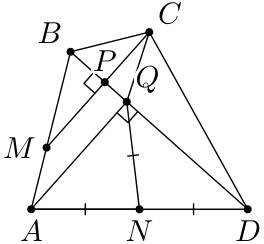 3. Среди натуральных чисел a1, …, ak, нет одинаковых, а разность между наибольшим и наименьшим из них меньше 1000. При каком наибольшем k может случиться, что все квадратные уравнения aix2+2ai+1x+ai+2 = 0, где 1  i  k–2, не имеют корней? (И. Богданов)Ответ. При k = 88. Решение. Пусть ряд a1, …, ak удовлетворяет условию задачи. Отсутствие корней у указанных в условии уравнений равносильно выполнению неравенства (ai+1)2 < aiai+2 (*) при всех i от 1 до k–2.Оценка. Лемма. Если 0 < a < b < c и b2 < ac, то b–a < c–b. Доказательство. Положим b–a = d и c–b = e. Тогда b2 < (b–d)(b+e) = b2+(e–d)b–de Þ (e–d)b–de > 0, откуда e–d > 0.Пусть am — наименьшее число ряда. Очевидно, одно из чисел am–1 и am+1 — не меньше, чем am+1, а другое — не меньше, чем am+2. Не умаляя общности будем считать, что am–1  am+1, а am+1  am+2. Тогда по лемме am–2 > am–1+1, то есть 
am–2  am–1+2. Аналогично, am–3  am–2+3, …, a1  a2+(m–1). Идя в другую сторону, таким же образом получаем am+2  am+1+3, …, ak  ak–1+(k–m+1). Отсюда a1  am+1+2+…+(m–1) = am+m(m–1)/2 и ak  am+2+3+…+(k–m+1) = am+(k–m) (k–m+3)/2.Поскольку разность между любыми двумя числами нашего ряда меньше 1000, из полученных неравенств имеем m(m–1)/2 < 1000 и (k–m)(k–m+3)/2 < 1000, откуда m  45, k–m  43 и k  88.Пример. Пусть a45 = 10000, ai = 10000+1+2+…+(45–i) при 1  i  44, ai = 10000+2+…+(i–44) при 46  i  88. Нетрудно убедиться, что a45 < a44 < a46 < a43 < a47< … < a88 < a1, так что все числа ai различны, и что a1 – a45= 1+2+…+44 = 990 < 1000. Осталось проверить выполнение неравенства (*). Если i = 44, неравенство очевидно. Иначе положим b = ai+1–ai. Тогда по построению ai+2 = ai+2b+1, и неравенство (*) записывается в виде (ai+b)2 < ai(ai+2b+1). Раскрыв скобки и приведя подобные члены, получим неравенство b2 < ai, которое выполнено, так как b2  442 < 10000  ai.4. В 2n бочках налито 2n различных реактивов (в каждой — один реактив). Они разбиваются на n пар конфликтующих реактивов, но неизвестно, какая бочка конфликтует с какой. Инженеру нужно узнать это разбиение. У него есть n пустых пробирок. За одно действие он может долить в любую пробирку (пустую или непустую) реактив из любой бочки, других действий с реактивами он делать не может. Пока в пробирке нет конфликтующих соединений, в ней ничего не происходит. Как только среди реактивов, содержащихся в ней, появляются конфликтующие, она лопается, и больше её использовать не получится. Выливать из пробирки ничего нельзя. Как инженеру добиться своей цели? (А. Матвеев, П. Мяктинов)Решение. Пронумеруем пробирки числами от 1 до n и бочки числами от 1 до 2n. Назовем операцией k (k  n) последовательное наливание в пробирки номер k, номер k–1, …, номер 1 (именно в таком порядке) реактива из k-ой бочки. Операцией n+1 назовем последовательное наливание реактива из (n+1)-ой бочки в пробирки с номерами n, n–1, …, 1.Будем последовательно проводить операции 1, 2, …, n, n+1 пока какая-то пробирка m не лопнет при операции k (после чего операция k прекращается) Это рано или поздно произойдет, так как среди n+1 реактива, которые надо наливать в пробирку 1, обязательно найдутся два конфликтующих. Перед операцией k в пробирке 1 находятся реактивы от 1 до k–1, в пробирке 2 – от 2 до k–1,…, в пробирке k–1 — реактив k–1. Поскольку пробирки с номерами от m+1 до k не лопнули, реактив k конфликтует именно с реактивом m. Уберем бочки с двумя конфликтующими реактивами, перенумеруем реактивы и бочки в том же порядке, в котором шли их старые номера. Про то, что убранные реактивы находятся в каких-то пробирках, можно забыть, так как они не повлияют на дальнейшие реакции.Мы убрали два реактива, и сейчас в пробирке 1 находятся реактивы от 1 до 
k–2 (в новой нумерации), в пробирке 2 — от 2 до k–2,…, в пробирке k–2 — реактив 
k–2. Начинаем проводить операции k–1, k,…, пока какая-то пробирка не лопнет (это обязательно произойдет по той же причине, что и выше). Когда пробирка лопается, проделываем то же, что в предыдущем абзаце. Таким образом, потеряв одну пробирку, мы определяем одну пару конфликтующих реактивов. Значит, мы сможем определить все пары конфликтующих реактивов.